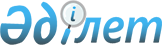 О внесении изменений и дополнений в решение Аксуского городского маслихата (XXXI сессия, IV созыв) от 23 декабря 2010 года N 265/31 "О бюджете города Аксу на 2011 - 2013 годы"
					
			Утративший силу
			
			
		
					Решение маслихата города Аксу Павлодарской области от 14 февраля 2011 года N 269/32. Зарегистрировано Управлением юстиции города Аксу Павлодарской области 22 февраля 2011 года N 12-2-168. Утратило силу в связи с истечением срока действия (письмо маслихата города Аксу Павлодарской области от 11 марта 2014 года N 1-11/43)      Сноска. Утратило силу в связи с истечением срока действия (письмо маслихата города Аксу Павлодарской области от 11.03.2014 N 1-11/43).

      В соответствии с подпунктом 1) пункта 1 статьи 6 Закона Республики Казахстан "О местном государственном управлении и самоуправлении в Республике Казахстан" от 23 января 2001 года, со статьей 106 Бюджетного кодекса Республики Казахстан от 4 декабря 2008 года, решением сессии областного маслихата (ХХХI сессия, IV созыв) от 31 января 2011 года N 338/31 "О внесении изменений и дополнений в решение областного маслихата (ХХIХ сессия, IV созыв) от 13 декабря 2010 года N 324/29 "Об областном бюджете на 2011 - 2013 годы" городской маслихат РЕШИЛ:



      1. Внести в решение Аксуского городского маслиахата (ХХХI сессия, IV созыв) от 23 декабря 2010 года N 265/31 "О бюджете города Аксу на 2011 - 2013 годы" (зарегистрированное в Реестре государственной регистрации нормативных правовых актов за N 12-2-165 от 31 декабря 2010 года, опубликованное 8 января 2011 года в газете "Акжол"-"Новый Путь") следующие изменения и дополнения:



      пункт 1 указанного решения изложить в следующей редакции:

      "1) доходы – 4715325 тысяч тенге:

      налоговые поступления – 3340040 тысяч тенге;

      неналоговые поступления – 6300 тысяч тенге;

      поступления от продажи основного капитала – 9600 тысяч тенге;

      поступления трансфертов – 1359385 тысяч тенге;

      2) затраты – 4755684 тысяч тенге;

      3) чистое бюджетное кредитование – 24561 тысяч тенге;

      бюджетные кредиты - 25748 тысяч тенге;

      погашение бюджетных кредитов – 1187 тысяч тенге;

      4) сальдо по операциям с финансовыми активами – 135000 тысяч тенге;

      приобретение финансовых активов – 135000 тысяч тенге;

      поступления от продажи финансовых активов государства - равно ноль тенге;

      5) дефицит бюджета – минус 199920 тысяч тенге;

      6) Финансирование дефицита бюджета – 199920 тысяч тенге;

      поступление займов – 24767 тысяч тенге;

      погашение займов – 1187 тысяч тенге;

      используемые остатки бюджетных средств – 176340 тысяч тенге.";



      пункт 2 указанного решения изложить в следующей редакции:

      "Установить на 2011 год объемы целевых трансфертов, передаваемых из вышестоящего бюджета в следующих размерах:

      целевые текущие трансферты - 222186 тысяч тенге;

      целевые трансферты на развитие – 1137199 тысяч тенге;

      бюджетные кредиты - 24767 тысяч тенге.";



      приложения 1, 5 к указанному решению городского маслихата изложить в новой редакции согласно приложениям 1, 2 к настоящему решению.



      2. Настоящее решение вводится в действие с 1 января 2011 года.



      3. Контроль за выполнением данного решения возложить на постоянную комиссию по вопросам плана и бюджета городского маслихата.      Председатель сессии                        А. Крылов      Секретарь городского маслихата             М. Омаргалиев

Приложение 1         

к решению Аксуского городского  

маслихата (XXXII сессия IV созыв)

от 14 февраля 2011 года N 269/32  Бюджет города Аксу на 2011 год

Приложение 2        

к решению Аксуского городского  

маслихата (XXXII сессия IV созыв)

от 14 февраля 2011 года N 269/32 

Перечень бюджетных программ на 2011 год

по сельскому округу им. М. Омарова 

Перечень бюджетных программ на 2011 год

по Айнакольскому сельскому округу 

Перечень бюджетных программ на 2011 год

по Жолкудукскому сельскому округу 

Перечень бюджетных программ на 2011 год

по Акжолскому сельскому округу 

Перечень бюджетных программ на 2011 год

по Пограничному сельскому округу 

Перечень бюджетных программ на 2011 год

по Сарышыганакскому сельскому округу 

Перечень бюджетных программ на 2011 год

по Куркольскому сельскому округу 

Перечень бюджетных программ на 2011 год

по Кызылжарскому сельскому округу 

Перечень бюджетных программ на 2011 год

по Енбекскому сельскому округу 

Перечень бюджетных программ на 2011 год

по Евгеньевскому сельскому округу 

Перечень бюджетных программ на 2011 год по селу Алгабас 

Перечень бюджетных программ на 2011 год по селу Уштерек 

Перечень бюджетных программ на 2011 год

по Достыкскому сельскому округу 

Перечень бюджетных программ на 2011 год по селу Калкаман 

Перечень бюджетных программ на 2011 год по поселку Аксу
					© 2012. РГП на ПХВ «Институт законодательства и правовой информации Республики Казахстан» Министерства юстиции Республики Казахстан
				Категория                   НаименованиеКатегория                   НаименованиеКатегория                   НаименованиеКатегория                   НаименованиеКатегория                   НаименованиеКатегория                   НаименованиеСумма (тысяч тенге)КлассКлассКлассКлассКлассСумма (тысяч тенге)ПодклассПодклассПодклассПодклассСумма (тысяч тенге)1234567I. Доходы47153251Налоговые поступления334004001Подоходный налог13898592Индивидуальный подоходный налог138985903Социальный налог11009511Социальный налог110095104Налоги на собственность7660551Налоги на имущество5140003Земельный налог1911304Налог на транспортные средства590775Единый земельный налог184805Внутренние налоги на товары, работы и услуги709042Акцизы30663Поступления за использование природных и других ресурсов580004Сборы за ведение предпринимательской и профессиональной деятельности94275Налог на игорный бизнес41108Обязательные платежи, взимаемые за совершение юридически значимых действий и (или) выдачу документов уполномоченными на то государственными органами или должностными лицами122711Государственная пошлина122712Неналоговые поступления630001Доходы от государственной собственности58005Доходы от аренды имущества, находящегося в государственной собственности580006Прочие неналоговые поступления5001Прочие неналоговые поступления5003Поступления от продажи основного капитала960001Продажа государственного имущества, закрепленного за государственными учреждениями6001Продажа государственного имущества, закрепленного за государственными учреждениями60003Продажа земли и нематериальных активов90001Продажа земли80002Продажа нематериальных активов10004Поступления трансфертов135938502Трансферты из вышестоящих органов государственного управления13593852Трансферты из областного бюджета1359385Функциональная группаФункциональная группаФункциональная группаФункциональная группаФункциональная группаФункциональная группаСумма (тыс тенге)ПодфункцияПодфункцияПодфункцияПодфункцияПодфункцияСумма (тыс тенге)УчреждениеУчреждениеУчреждениеУчреждениеСумма (тыс тенге)ПрограммаПрограммаПрограммаСумма (тыс тенге)ПодпрограммаПодпрограммаСумма (тыс тенге)II. Затраты475568401Государственные услуги общего характера2393871Представительные, исполнительные и другие органы, выполняющие общие функции государственного управления190284112Аппарат маслихата района (города областного значения)12910001Услуги по обеспечению деятельности маслихата района (города областного значения)12910122Аппарат акима района (города областного значения)89003001Услуги по обеспечению деятельности акима района (города областного значения)59003003Капитальные расходы государственных органов30000123Аппарат акима района в городе, города районного значения, поселка, аула (села), аульного (сельского) округа88371001Услуги по обеспечению деятельности акима района в городе, города районного значения, поселка, аула (села), аульного (сельского) округа883712Финансовая деятельность34310452Отдел финансов района (города областного значения)34310001Услуги по реализации государственной политики в области исполнения и контроля за исполнением бюджета района и управления коммунальной собственностью района (города областного значения)23420002Создание информационных систем1400003Проведение оценки имущества в целях налогообложения3235004Организация работы по выдаче разовых талонов и обеспечение полноты сбора сумм от реализации разовых талонов1076011Учет, хранение, оценка и реализация имущества, поступившего в коммунальную собственность3679018Капитальные расходы государственных органов15005Планирование и статистическая деятельность14793453Отдел экономики и бюджетного планирования (города областного значения)14793001Услуги по реализации государственной политики в области формирования и развития экономической политики, системы государственного планирования и управления района (города областного значения)13293004Капитальные расходы государственных органов150002Оборона159381Военные нужды9631122Аппарат акима района (города областного значения)9631005Мероприятия в рамках исполнения всеобщей воинской обязанности96312Организация работы по чрезвычайным ситуациям6307122Аппарат акима района (города областного значения)6307007Мероприятия по профилактике и тушению степных пожаров районного (городского) масштаба, а также пожаров в населенных пунктах, в которых не созданы органы государственной противопожарной службы630703Общественный порядок, безопасность, правовая, судебная, уголовно-исполнительная деятельность50001Правоохранительная деятельность5000458Отдел жилищно-коммунального хозяйства, пассажирского транспорта и автомобильных дорог района (города областного значения)5000021Обеспечение безопасности дорожного движения в населенных пунктов500004Образование25246301Дошкольное воспитание и обучение314064123Аппарат акима района в городе, города районного значения, поселка, аула (села), аульного (сельского) округа29986004Поддержка организаций дошкольного воспитания и обучения29986464Отдел образования района (города областного значения)284078009Обеспечение деятельности организаций дошкольного воспитания и обучения2840782Начальное, основное среднее и общее среднее образование1637335123Аппарат акима района в городе, города районного значения, поселка, аула (села), аульного (сельского) округа10163005Организация бесплатного подвоза учащихся до школы и обратно в аульной (сельской) местности10163464Отдел образования  района (города областного значения)1627172003Общеобразовательное обучение1560152006Дополнительное образование для детей и юношества670209Прочие услуги в области образования573231464Отдел образования района (города областного значения)66457001Услуги по реализации государственной политики на местном уровне в области образования17620005Приобретение и доставка учебников, учебно-методических комплексов для государственных организаций образования района (города областного значения)20000007Проведение школьных олимпиад и внешкольных мероприятий районного (городского) масштаба2000015Ежемесячные выплаты денежных средств опекунам (попечителям) на содержание ребенка сироты (детей-сирот), и ребенка (детей), оставшихся без попечения родителей18447020Обеспечение оборудованием, программным обеспечением детей-инвалидов, обучающихся на дому8390467Отдел строительства района (города областного значения)50677437Строительство и реконструкция объектов образования50677406Социальная помощь и социальное обеспечение2405912Социальная помощь210084123Аппарат акима района в городе, города районного значения, поселка, аула (села), аульного (сельского) округа16852003Оказание социальной помощи нуждающимся гражданам на дому16852451Отдел занятости и социальных программ района (города областного значения)192632002Программа занятости49000005Государственная адресная социальная помощь11000006Жилищная помощь44000007Социальная помощь отдельным категориям нуждающихся граждан по решению местных представительных органов38523010Материальное обеспечение детей-инвалидов, воспитывающихся и обучающихся на дому2000013Социальная адаптация лиц не имеющих определенного места жительства12590014Оказание социальной помощи нуждающимся гражданам на дому16519016Государственные пособия на детей до 18 лет9000017Обеспечение нуждающихся инвалидов обязательными гигиеническими средствами и предоставление услуг специалистами жестового языка, индивидуальными помощниками в соответствии с индивидуальной программой реабилитации инвалида10000464Отдел образования района (города областного значения)600008Социальная поддержка обучающихся и воспитанников организаций образования очной формы обучения в виде льготного проезда на общественном транспорте (кроме такси) по решению местных представительных органов6009Прочие услуги в области социальной помощи и социального обеспечения30507451Отдел занятости и социальных программ района (города областного значения)30507001Услуги по реализации государственной политики на местном уровне в области обеспечения занятости социальных программ для населения26967011Оплата услуг по зачислению, выплате и доставке пособии и других социальных выплат2000021Капитальные расходы государственных органов154007Жилищно-коммунальное хозяйство4744551Жилищное хозяйство62000458Отдел жилищно-коммунального хозяйства, пассажирского транспорта и автомобильных дорог района (города областного значения12000003Организация сохранения государственного жилищного фонда6000004Обеспечение жильем отдельных категорий граждан6000467Отдел строительства района (города областного значения)50000004Развитие, обустройство и (или) приобретение инженерно-коммуникационной инфраструктуры500002Коммунальное хозяйство203600123Аппарат акима района в городе, города районного значения, поселка, аула (села), аульного (сельского) округа9000014Организация водоснабжения населенных пунктов9000458Отдел жилищно-коммунального хозяйства, пассажирского транспорта и автомобильных дорог района (города областного значения194600012Функционирование системы водоснабжения и водоотведения25000026Организация эксплуатации тепловых сетей, находящихся в коммунальной собственности районов (городов областного значения)72600028Развитие коммунального хозяйства970003Благоустройство населенных пунктов208855123Аппарат акима района в городе, города районного значения, поселка, аула (села), аульного (сельского) округа20855008Освещение улиц населенных пунктов10000009Обеспечение санитарии населенных пунктов4000010Содержание мест захоронений и погребение безродных200011Благоустройство и озеленение населенных пунктов6655458Отдел жилищно-коммунального хозяйства, пассажирского транспорта и автомобильных дорог района (города областного значения)188000015Освещение улиц населенных пунктов56000016Обеспечение санитарии населенных пунктов30000017Содержание мест захоронений и захоронение безродных2000018Благоустройство и озеленение населенных пунктов10000008Культура, спорт, туризм и информационное пространство3612261Деятельность в области культуры226945123Аппарат акима района в городе, города районного значения, поселка, аула (села), аульного (сельского) округа10455006Поддержка культурно-досуговой работы на местном уровне10455455Отдел культуры и развития языков района (города областного значения)216490003Поддержка культурно-досуговой работы2164902Спорт55325465Отдел физической культуры и спорта района (города областного значения)15325006Проведение спортивных соревнований на районном (города областного значения) уровне14825007Подготовка и участие членов сборных команд района (города областного значения) по различным видам спорта на областных спортивных соревнованиях500467Отдел строительства района (города областного значения)40000008Развитие объектов спорта и туризма400003Информационное пространство43418455Отдел культуры и развития языков района (города областного значения)31222006Функционирование районных (городских) библиотек28222007Развитие государственного языка и других языков народов Казахстана3000456Отдел внутренней политики района (города областного значения)12196002Услуги по проведению государственной информационной политики через газеты и журналы5721005Услуги по проведению государственной информационной политики через телерадиовещание64759Прочие услуги по организации культуры, спорта, туризма и информационного пространства35538455Отдел культуры и развития языков района (города областного значения)22473001Услуги по реализации государственной политики на местном уровне в области развития языков и культуры8373010Капитальные расходы государственных органов14100456Отдел внутренней политики района (города областного значения)8386001Услуги по реализации государственной политики на местном уровне в области информации, укрепления государственности и формирования социального оптимизма граждан6886003Реализация региональных программ в сфере молодежной политики1500465Отдел физической культуры и спорта района (города областного значения)4679001Услуги по реализации государственной политики на местном уровне в сфере физической культуры и спорта46799Топливно-энергетический комплекс и недропользование190009Прочие услуги в области топливно-энергетического комплекса и недропользования19000467Отдел строительства района (города областного значения)19000009Развитие теплоэнергетической системы1900010Сельское, водное, лесное, рыбное хозяйство, особо охраняемые природные территории, охрана окружающей среды и животного мира, земельные отношения6627961Сельское хозяйство23514453Отдел экономики и бюджетного планирования района (города областного значения)5837099Реализация мер социальной поддержки специалистов социальной сферы сельских населенных пунктов за счет целевых трансфертов из республиканского бюджета5837462Отдел сельского хозяйства района (города областного значения)11598001Услуги по реализации государственной политики на местном уровне в сфере сельского хозяйства11598473Отдел ветеринарии района (города областного значения)6079001Услуги по реализации государственной политики на местном уровне в сфере ветеринарии60792Водное хозяйство616425467Отдел строительства района (города областного значения)616425012Развитие объектов водного хозяйства6164256Земельные отношения7760463Отдел земельных отношений района (города областного значения)7760001Услуги по реализации государственной политики в области регулирования земельных отношений на территории района (города областного значения)77609Прочие услуги в области сельского, водного, лесного, рыбного хозяйства, охраны окружающей среды и земельных отношений15097473Отдел ветеринарии района (города областного значения)15097011Проведение противоэпизоотических мероприятий1509711Промышленность, архитектурная, градостроительная и строительная деятельность294062Архитектурная, градостроительная и строительная деятельность29406467Отдел строительства района (города областного значения)4652001Услуги по реализации государственной политики на местном уровне в области строительства4652468Отдел архитектуры и градостроительства района (города областного значения)24754001Услуги по реализации государственной политики в области архитектуры и градостроительства на местном уровне8401003Разработка схем градостроительного предприятия развития территории района и и генеральных планов населенных пунктов15000004Капитальные расходы государственных органов135312Транспорт и коммуникация980001Автомобильный транспорт78000123Аппарат акима района в городе, города районного значения, поселка, аула (села), аульного (сельского) округа3000013Обеспечение функционирования автомобильных дорог в городах районного значения, поселках, аулах (селах), аульных сельских округах3000458Отдел жилищно-коммунального хозяйства, пассажирского транспорта и автомобильных дорог района (города областного значения)75000023Обеспечение функционирования автомобильных дорог750009Прочие услуги в сфере транспорта и коммуникаций20000458Отдел жилищно-коммунального хозяйства, пассажирского транспорта и автомобильных дорог района (города областного значения)20000024Организация внутрипоселковых (внутригородских) внутрирайонных общественных перевозок2000013Прочие604193Поддержка предпринимательской деятельности и защита конкуренции7624469Отдел предпринимательства района (города областного значения)7624001Услуги по реализации государственной политики на местном уровне в области развития предпринимательства и промышленности6124003Поддержка предпринимательской деятельности15009Прочие52795451Отдел занятости и социальных программ района (города областного значения)3120022Поддержка частного предпринимательства в рамках программы "Дорожная карта бизнеса - 2020"3120452Отдел финансов района (города областного значения)30000012Резерв местного исполнительного органа района (города областного значения)30000458Отдел жилищно-коммунального хозяйства, пассажирского транспорта и автомобильных дорог района (города областного значения)19675001Услуги по реализации государственной политики на местном уровне в области жилищно-коммунального хозяйства, пассажирского транспорта и автомобильных дорог1967515Трансферты248361Трансферты24836452Отдел финансов района (города областного значения)24836006Возврат неиспользованных (недоиспользованных целевых трансфертов24836III. Чистое бюджетное кредитование24561Бюджетные кредиты2574810Сельское, водное, лесное, рыбное хозяйство, особо охраняемые природные территории, охрана окружающей среды и животного мира, земельные отношения257481Сельское хозяйство25748453Отдел экономики и бюджетного планирования (города областного значения)25748006Бюджетные кредиты для реализации мер социальной поддержки специалистов социальной сферы в сельских населенных пунктах2574805Погашение бюджетных кредитов11871Погашение бюджетных кредитов11871Погашение бюджетных кредитов, выданных из государственного бюджета1187013Погашение бюджетных кредитов, выданных из местного бюджета физическим лицам1187IV. Сальдо по операциям с финансовыми активами135000Приобретение финансовых активов13500013Прочие1350009Прочие135000452Отдел финансов района (города областного значения)135000014Формирование или увеличение уставного капитала юридических лиц135000V. Дефицит бюджета-199920VI. Финансирование дефицита бюджета1999207Поступление займов247671Внутренние государственные займы247672Договоры займа247673Займы, получаемые местным исполнительным органом района (города областного значения)2476716Погашение займов11871Погашение займов1187452Отдел финансов района (города областного значения)11878Погашение долга местного исполнительного органа перед вышестоящим бюджетом11878Движение остатков бюджетных средств176340Остатки бюджетных средств176340Свободные остатки бюджетных средств176340Свободные остатки бюджетных средств176340Функциональная группаФункциональная группаФункциональная группаФункциональная группаФункциональная группаФункциональная группаПодфункцияПодфункцияПодфункцияПодфункцияПодфункцияАдминистратор бюджетных программАдминистратор бюджетных программАдминистратор бюджетных программАдминистратор бюджетных программПрограммаПрограммаПрограмма1234561Государственные услуги общего характера1Представительные, исполнительные и другие органы, выполняющие общие функции государственного управления123Аппарат акима района в городе, города районного значения, поселка, аула (села), аульного сельского) округа001Функционирование аппарата акима района в городе, города районного значения, поселка, аула (села), аульного (сельского) округа023Материально-техническое оснащение государственных органов4Образование2Начальное общее, основное общее, среднее общее  образование123Аппарат акима района в городе, города районного значения, поселка, аула (села), аульного сельского) округа005Организация бесплатного подвоза учащихся до школы и обратно в аульной (сельской) местности6Социальная помощь и социальное обеспечение2Социальная помощь123Аппарат акима района в городе, города районного значения, поселка, аула (села), аульного сельского) округа003Оказание социальной помощи нуждающимся гражданам на дому7Жилищно-коммунальное хозяйство2Коммунальное хозяйство123Аппарат акима района в городе, города районного значения, поселка, аула (села), аульного сельского) округа014Организация водоснабжения населенных пунктов3Благоустройство населенных пунктов123Аппарат акима района в городе, города районного значения, поселка, аула (села), аульного сельского) округа008Освещение улиц населенных пунктов009Обеспечение санитарии населенных пунктов011Благоустройство и озеленение населенных пунктов12Транспорт и коммуникации1Автомобильный транспорт123Аппарат акима района в городе, города районного значения, поселка, аула (села), аульного сельского) округа013Обеспечение функционирования автомобильных дорог в городах районного значения, поселках, аулах (селах), аульных сельских округахФункциональная группаФункциональная группаФункциональная группаФункциональная группаФункциональная группаФункциональная группаПодфункцияПодфункцияПодфункцияПодфункцияПодфункцияАдминистратор бюджетных программАдминистратор бюджетных программАдминистратор бюджетных программАдминистратор бюджетных программПрограммаПрограммаПрограмма1234561Государственные услуги общего характера1Представительные, исполнительные и другие органы, выполняющие общие функции государственного управления123Аппарат акима района в городе, города районного значения, поселка, аула (села), аульного сельского) округа001Функционирование аппарата акима района в городе, города районного значения, поселка, аула (села), аульного (сельского) округа023Материально-техническое оснащение государственных органов4Образование2Начальное общее, основное общее, среднее общее  образование123Аппарат акима района в городе, города районного значения, поселка, аула (села), аульного сельского) округа005Организация бесплатного подвоза учащихся до школы и обратно в аульной (сельской) местности6Социальная помощь и социальное обеспечение2Социальная помощь123Аппарат акима района в городе, города районного значения, поселка, аула (села), аульного сельского) округа003Оказание социальной помощи нуждающимся гражданам на дому7Жилищно-коммунальное хозяйство3Благоустройство населенных пунктов123Аппарат акима района в городе, города районного значения, поселка, аула (села), аульного сельского) округа008Освещение улиц населенных пунктов009Обеспечение санитарии населенных пунктов011Благоустройство и озеленение населенных пунктов12Транспорт и коммуникации1Автомобильный транспорт123Аппарат акима района в городе, города районного значения, поселка, аула (села), аульного сельского) округа013Обеспечение функционирования автомобильных дорог в городах районного значения, поселках, аулах (селах), аульных сельских округахФункциональная группаФункциональная группаФункциональная группаФункциональная группаФункциональная группаФункциональная группаПодфункцияПодфункцияПодфункцияПодфункцияПодфункцияАдминистратор бюджетных программАдминистратор бюджетных программАдминистратор бюджетных программАдминистратор бюджетных программПрограммаПрограммаПрограмма1234561Государственные услуги общего характера1Представительные, исполнительные и другие органы, выполняющие общие функции государственного управления123Аппарат акима района в городе, города районного значения, поселка, аула (села), аульного сельского)  округа001Функционирование аппарата акима района в городе, города районного значения, поселка, аула (села), аульного (сельского) округа023Материально-техническое оснащение государственных органов4Образование2Начальное общее, основное общее, среднее общее образование123Аппарат акима района в городе, города районного значения, поселка, аула (села), аульного сельского) округа005Организация бесплатного подвоза учащихся до школы и обратно в аульной (сельской) местности6Социальная помощь и социальное обеспечение2Социальная помощь123Аппарат акима района в городе, города районного значения, поселка, аула (села), аульного сельского) округа003Оказание социальной помощи нуждающимся гражданам на дому7Жилищно-коммунальное хозяйство2Коммунальное хозяйство123Аппарат акима района в городе, города районного значения, поселка, аула (села), аульного сельского) округа014Организация водоснабжения населенных пунктов3Благоустройство населенных пунктов123Аппарат акима района в городе, города районного значения, поселка, аула (села), аульного сельского) округа008Освещение улиц населенных пунктов009Обеспечение санитарии населенных пунктов010Содержание мест захоронений и погребение011Благоустройство и озеленение населенных пунктов12Транспорт и коммуникации1Автомобильный транспорт123Аппарат акима района в городе, города районного значения, поселка, аула (села), аульного сельского) округа013Обеспечение функционирования автомобильных дорог в городах районного значения, поселках, аулах (селах), аульных сельских округахФункциональная группаФункциональная группаФункциональная группаФункциональная группаФункциональная группаФункциональная группаПодфункцияПодфункцияПодфункцияПодфункцияПодфункцияАдминистратор бюджетных программАдминистратор бюджетных программАдминистратор бюджетных программАдминистратор бюджетных программПрограммаПрограммаПрограмма1234561Государственные услуги общего характера1Представительные, исполнительные и другие органы, выполняющие общие функции государственного управления123Аппарат акима района в городе, города районного значения, поселка, аула (села), аульного сельского) округа001Функционирование аппарата акима района в городе, города районного значения, поселка, аула (села), аульного (сельского) округа023Материально-техническое оснащение государственных органов4Образование2Начальное общее, основное общее, среднее общее образование123Аппарат акима района в городе, города районного значения, поселка, аула (села), аульного сельского) округа005Организация бесплатного подвоза учащихся до школы и обратно в аульной (сельской) местности6Социальная помощь и социальное обеспечение2Социальная помощь123Аппарат акима района в городе, города районного значения, поселка, аула (села), аульного сельского) округа003Оказание социальной помощи нуждающимся гражданам на дому7Жилищно-коммунальное хозяйство2Коммунальное хозяйство123Аппарат акима района в городе, города районного значения, поселка, аула (села), аульного сельского) округа014Организация водоснабжения населенных пунктов3Благоустройство населенных пунктов123Аппарат акима района в городе, города районного значения, поселка, аула (села), аульного сельского) округа008Освещение улиц населенных пунктов009Обеспечение санитарии населенных пунктов010Содержание мест захоронений и погребение011Благоустройство и озеленение населенных пунктов12Транспорт и коммуникации1Автомобильный транспорт123Аппарат акима района в городе, города районного значения, поселка, аула (села), аульного сельского) округа013Обеспечение функционирования автомобильных дорог в городах районного значения, поселках, аулах (селах), аульных сельских округахФункциональная группаФункциональная группаФункциональная группаФункциональная группаФункциональная группаФункциональная группаПодфункцияПодфункцияПодфункцияПодфункцияПодфункцияАдминистратор бюджетных программАдминистратор бюджетных программАдминистратор бюджетных программАдминистратор бюджетных программПрограммаПрограммаПрограмма1234561Государственные услуги общего характера1Представительные, исполнительные и другие органы, выполняющие общие функции государственного управления123Аппарат акима района в городе, города районного значения, поселка, аула (села), аульного сельского) округа001Функционирование аппарата акима района в городе, города районного значения, поселка, аула (села), аульного (сельского) округа023Материально-техническое оснащение государственных органов6Социальная помощь и социальное обеспечение2Социальная помощь123Аппарат акима района в городе, города районного значения, поселка, аула (села), аульного сельского) округа003Оказание социальной помощи нуждающимся гражданам на дому7Жилищно-коммунальное хозяйство2Коммунальное хозяйство123Аппарат акима района в городе, города районного значения, поселка, аула (села), аульного сельского) округа014Организация водоснабжения населенных пунктов3Благоустройство населенных пунктов123Аппарат акима района в городе, города районного значения, поселка, аула (села), аульного сельского) округа008Освещение улиц населенных пунктов009Обеспечение санитарии населенных пунктов010Содержание мест захоронений и погребение безродных011Благоустройство и озеленение населенных пунктов12Транспорт и коммуникации1Автомобильный транспорт123Аппарат акима района в городе, города районного значения, поселка, аула (села), аульного сельского) округа013Обеспечение функционирования автомобильных дорог в городах районного значения, поселках, аулах (селах), аульных сельских округахФункциональная группаФункциональная группаФункциональная группаФункциональная группаФункциональная группаФункциональная группаПодфункцияПодфункцияПодфункцияПодфункцияПодфункцияАдминистратор бюджетных программАдминистратор бюджетных программАдминистратор бюджетных программАдминистратор бюджетных программПрограммаПрограммаПрограмма1234561Государственные услуги общего характера1Представительные, исполнительные и другие органы, выполняющие общие функции государственного управления123Аппарат акима района в городе, города районного значения, поселка, аула (села), аульного сельского) округа001Функционирование аппарата акима района в городе, города районного значения, поселка, аула (села), аульного (сельского) округа023Материально-техническое оснащение государственных органов4Образование2Начальное общее, основное общее, среднее общее образование123Аппарат акима района в городе, города районного значения, поселка, аула (села), аульного сельского) округа005Организация бесплатного подвоза учащихся до школы и обратно в аульной (сельской) местности6Социальная помощь и социальное обеспечение2Социальная помощь123Аппарат акима района в городе, города районного значения, поселка, аула (села), аульного сельского) округа003Оказание социальной помощи нуждающимся гражданам на дому7Жилищно-коммунальное хозяйство2Коммунальное хозяйство123Аппарат акима района в городе, города районного значения, поселка, аула (села), аульного сельского) округа014Организация водоснабжения населенных пунктов3Благоустройство населенных пунктов123Аппарат акима района в городе, города районного значения, поселка, аула (села), аульного сельского) округа008Освещение улиц населенных пунктов009Обеспечение санитарии населенных пунктов011Благоустройство и озеленение населенных пунктов12Транспорт и коммуникации1Автомобильный транспорт123Аппарат акима района в городе, города районного значения, поселка, аула (села), аульного сельского) округа013Обеспечение функционирования автомобильных дорог в городах районного значения, поселках, аулах (селах), аульных сельских округахФункциональная группаФункциональная группаФункциональная группаФункциональная группаФункциональная группаФункциональная группаПодфункцияПодфункцияПодфункцияПодфункцияПодфункцияАдминистратор бюджетных программАдминистратор бюджетных программАдминистратор бюджетных программАдминистратор бюджетных программПрограммаПрограммаПрограмма1234561Государственные услуги общего характера1Представительные, исполнительные и другие органы, выполняющие общие функции государственного управления123Аппарат акима района в городе, города районного значения, поселка, аула (села), аульного сельского) округа001Функционирование аппарата акима района в городе, города районного значения, поселка, аула (села), аульного (сельского) округа023Материально-техническое оснащение государственных органов6Социальная помощь и социальное обеспечение2Социальная помощь123Аппарат акима района в городе, города районного значения, поселка, аула (села), аульного сельского) округа003Оказание социальной помощи нуждающимся гражданам на дому7Жилищно-коммунальное хозяйство2Коммунальное хозяйство123Аппарат акима района в городе, города районного значения, поселка, аула (села), аульного сельского) округа014Организация водоснабжения населенных пунктов3Благоустройство населенных пунктов123Аппарат акима района в городе, города районного значения, поселка, аула (села), аульного сельского) округа008Освещение улиц населенных пунктов009Обеспечение санитарии населенных пунктов011Благоустройство и озеленение населенных пунктов12Транспорт и коммуникации1Автомобильный транспорт123Аппарат акима района в городе, города районного значения, поселка, аула (села), аульного сельского) округа013Обеспечение функционирования автомобильных дорог в городах районного значения, поселках, аулах (селах), аульных сельских округахФункциональная группаФункциональная группаФункциональная группаФункциональная группаФункциональная группаФункциональная группаПодфункцияПодфункцияПодфункцияПодфункцияПодфункцияАдминистратор бюджетных программАдминистратор бюджетных программАдминистратор бюджетных программАдминистратор бюджетных программПрограммаПрограммаПрограмма1234561Государственные услуги общего характера1Представительные, исполнительные и другие органы, выполняющие общие функции государственного управления123Аппарат акима района в городе, города районного значения, поселка, аула (села), аульного сельского) округа001Функционирование аппарата акима района в городе, города районного значения, поселка, аула (села), аульного (сельского) округа023Материально-техническое оснащение государственных органов4Образование2Начальное общее, основное общее, среднее общее образование123Аппарат акима района в городе, города районного значения, поселка, аула (села), аульного сельского) округа005Организация бесплатного подвоза учащихся до школы и обратно в аульной (сельской) местности6Социальная помощь и социальное обеспечение2Социальная помощь123Аппарат акима района в городе, города районного значения, поселка, аула (села), аульного сельского) округа003Оказание социальной помощи нуждающимся гражданам на дому7Жилищно-коммунальное хозяйство3Благоустройство населенных пунктов123Аппарат акима района в городе, города районного значения, поселка, аула (села), аульного сельского) округа008Освещение улиц населенных пунктов009Обеспечение санитарии населенных пунктов011Благоустройство и озеленение населенных пунктов12Транспорт и коммуникации1Автомобильный транспорт123Аппарат акима района в городе, города районного значения, поселка, аула (села), аульного сельского) округа013Обеспечение функционирования автомобильных дорог в городах районного значения, поселках, аулах (селах), аульных сельских округахФункциональная группаФункциональная группаФункциональная группаФункциональная группаФункциональная группаФункциональная группаПодфункцияПодфункцияПодфункцияПодфункцияПодфункцияАдминистратор бюджетных программАдминистратор бюджетных программАдминистратор бюджетных программАдминистратор бюджетных программПрограммаПрограммаПрограмма1234561Государственные услуги общего характера1Представительные, исполнительные и другие органы, выполняющие общие функции государственного управления123Аппарат акима района в городе, города районного значения, поселка, аула (села), аульного сельского) округа001Функционирование аппарата акима района в городе, города районного значения, поселка, аула (села), аульного (сельского) округа023Материально-техническое оснащение государственных органов4Образование2Начальное общее, основное общее, среднее общее образование123Аппарат акима района в городе, города районного значения, поселка, аула (села), аульного сельского) округа005Организация бесплатного подвоза учащихся до школы и обратно в аульной (сельской) местности6Социальная помощь и социальное обеспечение2Социальная помощь123Аппарат акима района в городе, города районного значения, поселка, аула (села), аульного сельского) округа003Оказание социальной помощи нуждающимся гражданам на дому7Жилищно-коммунальное хозяйство2Коммунальное хозяйство123Аппарат акима района в городе, города районного значения, поселка, аула (села), аульного сельского) округа014Организация водоснабжения населенных пунктов3Благоустройство населенных пунктов123Аппарат акима района в городе, города районного значения, поселка, аула (села), аульного сельского) округа008Освещение улиц населенных пунктов009Обеспечение санитарии населенных пунктов011Благоустройство и озеленение населенных пунктов12Транспорт и коммуникации1Автомобильный транспорт123Аппарат акима района в городе, города районного значения, поселка, аула (села), аульного сельского) округа013Обеспечение функционирования автомобильных дорог в городах районного значения, поселках, аулах (селах), аульных сельских округахФункциональная группаФункциональная группаФункциональная группаФункциональная группаФункциональная группаФункциональная группаПодфункцияПодфункцияПодфункцияПодфункцияПодфункцияАдминистратор бюджетных программАдминистратор бюджетных программАдминистратор бюджетных программАдминистратор бюджетных программПрограммаПрограммаПрограмма1234561Государственные услуги общего характера1Представительные, исполнительные и другие органы, выполняющие общие функции государственного управления123Аппарат акима района в городе, города районного значения, поселка, аула (села), аульного сельского) округа001Функционирование аппарата акима района в городе, города районного значения, поселка, аула (села), аульного (сельского) округа023Материально-техническое оснащение государственных органов6Социальная помощь и социальное обеспечение2Социальная помощь123Аппарат акима района в городе, города районного значения, поселка, аула (села), аульного сельского) округа003Оказание социальной помощи нуждающимся гражданам на дому7Жилищно-коммунальное хозяйство2Коммунальное хозяйство123Аппарат акима района в городе, города районного значения, поселка, аула (села), аульного сельского) округа014Организация водоснабжения населенных пунктов3Благоустройство населенных пунктов123Аппарат акима района в городе, города районного значения, поселка, аула (села), аульного сельского) округа008Освещение улиц населенных пунктов009Обеспечение санитарии населенных пунктов011Благоустройство и озеленение населенных пунктовФункциональная группаФункциональная группаФункциональная группаФункциональная группаФункциональная группаФункциональная группаПодфункцияПодфункцияПодфункцияПодфункцияПодфункцияАдминистратор бюджетных программАдминистратор бюджетных программАдминистратор бюджетных программАдминистратор бюджетных программПрограммаПрограммаПрограмма1234561Государственные услуги общего характера1Представительные, исполнительные и другие органы, выполняющие общие функции государственного управления123Аппарат акима района в городе, города районного значения, поселка, аула (села), аульного сельского) округа001Функционирование аппарата акима района в городе, города районного значения, поселка, аула (села), аульного (сельского) округа023Материально-техническое оснащение государственных органов6Социальная помощь и социальное обеспечение2Социальная помощь123Аппарат акима района в городе, города районного значения, поселка, аула (села), аульного сельского) округа003Оказание социальной помощи нуждающимся гражданам на дому7Жилищно-коммунальное хозяйство2Коммунальное хозяйство123Аппарат акима района в городе, города районного значения, поселка, аула (села), аульного сельского) округа014Организация водоснабжения населенных пунктов3Благоустройство населенных пунктов123Аппарат акима района в городе, города районного значения, поселка, аула (села), аульного сельского) округа008Освещение улиц населенных пунктов009Обеспечение санитарии населенных пунктов010Содержание мест захоронений и погребение безродных011Благоустройство и озеленение населенных пунктов12Транспорт и коммуникации1Автомобильный транспорт123Аппарат акима района в городе, города районного значения, поселка, аула (села), аульного сельского) округа013Обеспечение функционирования автомобильных дорог в городах районного значения, поселках, аулах (селах), аульных сельских округахФункциональная группаФункциональная группаФункциональная группаФункциональная группаФункциональная группаФункциональная группаПодфункцияПодфункцияПодфункцияПодфункцияПодфункцияАдминистратор бюджетных программАдминистратор бюджетных программАдминистратор бюджетных программАдминистратор бюджетных программПрограммаПрограммаПрограмма1234561Государственные услуги общего характера1Представительные, исполнительные и другие органы, выполняющие общие функции государственного управления123Аппарат акима района в городе, города районного значения, поселка, аула (села), аульного сельского) округа001Функционирование аппарата акима района в городе, города районного значения, поселка, аула (села), аульного (сельского) округа023Материально-техническое оснащение государственных органов6Социальная помощь и социальное обеспечение2Социальная помощь123Аппарат акима района в городе, города районного значения, поселка, аула (села), аульного сельского) округа003Оказание социальной помощи нуждающимся гражданам на дому7Жилищно-коммунальное хозяйство2Коммунальное хозяйство123Аппарат акима района в городе, города районного значения, поселка, аула (села), аульного сельского) округа014Организация водоснабжения населенных пунктов3Благоустройство населенных пунктов123Аппарат акима района в городе, города районного значения, поселка, аула (села), аульного сельского) округа008Освещение улиц населенных пунктов009Обеспечение санитарии населенных пунктов12Транспорт и коммуникации1Автомобильный транспорт123Аппарат акима района в городе, города районного значения, поселка, аула (села), аульного сельского) округа013Обеспечение функционирования автомобильных дорог в городах районного значения, поселках, аулах (селах), аульных сельских округахФункциональная группаФункциональная группаФункциональная группаФункциональная группаФункциональная группаФункциональная группаПодфункцияПодфункцияПодфункцияПодфункцияПодфункцияАдминистратор бюджетных программАдминистратор бюджетных программАдминистратор бюджетных программАдминистратор бюджетных программПрограммаПрограммаПрограмма1234561Государственные услуги общего характера1Представительные, исполнительные и другие органы, выполняющие общие функции государственного управления123Аппарат акима района в городе, города районного значения, поселка, аула (села), аульного сельского) округа001Функционирование аппарата акима района в городе, города районного значения, поселка, аула (села), аульного (сельского) округа023Материально-техническое оснащение государственных органов4Образование2Начальное общее, основное общее, среднее общее образование123Аппарат акима района в городе, города районного значения, поселка, аула (села), аульного сельского) округа005Организация бесплатного подвоза учащихся до школы и обратно в аульной (сельской) местности6Социальная помощь и социальное обеспечение2Социальная помощь123Аппарат акима района в городе, города районного значения, поселка, аула (села), аульного сельского) округа003Оказание социальной помощи нуждающимся гражданам на дому7Жилищно-коммунальное хозяйство2Коммунальное хозяйство123Аппарат акима района в городе, города районного значения, поселка, аула (села), аульного сельского) округа014Организация водоснабжения населенных пунктов3Благоустройство населенных пунктов123Аппарат акима района в городе, города районного значения, поселка, аула (села), аульного сельского) округа008Освещение улиц населенных пунктов009Обеспечение санитарии населенных пунктов010Содержание мест захоронений и погребение безродных011Благоустройство и озеленение населенных пунктов12Транспорт и коммуникации1Автомобильный транспорт123Аппарат акима района в городе, города районного значения, поселка, аула (села), аульного сельского) округа013Обеспечение функционирования  автомобильных дорог в городах районного значения, поселках, аулах (селах), аульных сельских округахФункциональная группаФункциональная группаФункциональная группаФункциональная группаФункциональная группаФункциональная группаПодфункцияПодфункцияПодфункцияПодфункцияПодфункцияАдминистратор бюджетных программАдминистратор бюджетных программАдминистратор бюджетных программАдминистратор бюджетных программПрограммаПрограммаПрограмма1234561Государственные услуги общего характера1Представительные, исполнительные и другие органы, выполняющие общие функции государственного управления123Аппарат акима района в городе, города районного значения, поселка, аула (села), аульного сельского) округа001Функционирование аппарата акима района в городе, города районного значения, поселка, аула (села), аульного (сельского) округа023Материально-техническое оснащение государственных органов4Образование1Дошкольное воспитание и обучение123Аппарат акима района в городе, города районного значения, поселка, аула (села), аульного сельского) округа004Поддержка организаций дошкольного воспитания и обучения005Организация бесплатного подвоза учащихся до школы и обратно в аульной (сельской) местности6Социальная помощь и социальное обеспечение2Социальная помощь123Аппарат акима района в городе, города районного значения, поселка, аула (села), аульного сельского) округа003Оказание социальной помощи нуждающимся гражданам на дому7Жилищно-коммунальное хозяйство2Коммунальное хозяйство123Аппарат акима района в городе, города районного значения, поселка, аула (села), аульного сельского) округа014Организация водоснабжения населенных пунктов3Благоустройство населенных пунктов123Аппарат акима района в городе, города районного значения, поселка, аула (села), аульного сельского) округа008Освещение улиц населенных пунктов009Обеспечение санитарии населенных пунктов010Содержание мест захоронений и погребение безродных011Благоустройство и озеленение населенных пунктов8Культура, спорт, туризм и информационное пространство1Деятельность в области культуры123Аппарат акима района в городе, города районного значения, поселка, аула (села), аульного сельского) округа006Поддержка культурно-досуговой работы на местном уровне12Транспорт и коммуникации1Автомобильный транспорт123Аппарат акима района в городе, города районного значения, поселка, аула (села), аульного сельского) округа013Обеспечение функционирования автомобильных дорог в городах районного значения, поселках, аулах (селах), аульных сельских округахФункциональная группаФункциональная группаФункциональная группаФункциональная группаФункциональная группаФункциональная группаПодфункцияПодфункцияПодфункцияПодфункцияПодфункцияАдминистратор бюджетных программАдминистратор бюджетных программАдминистратор бюджетных программАдминистратор бюджетных программПрограммаПрограммаПрограмма1234561Государственные услуги общего характера1Представительные, исполнительные и другие органы, выполняющие общие функции государственного управления123Аппарат акима района в городе, города районного значения, поселка, аула (села), аульного сельского) округа001Функционирование аппарата акима района в городе, города районного значения, поселка, аула (села), аульного (сельского) округа023Материально-техническое оснащение государственных органов6Социальная помощь и социальное обеспечение2Социальная помощь123Аппарат акима района в городе, города районного значения, поселка, аула (села), аульного сельского) округа003Оказание социальной помощи нуждающимся гражданам на дому7Жилищно-коммунальное хозяйство2Коммунальное хозяйство123Аппарат акима района в городе, города районного значения, поселка, аула (села), аульного сельского) округа014Организация водоснабжения населенных пунктов3Благоустройство населенных пунктов123Аппарат акима района в городе, города районного значения, поселка, аула (села), аульного сельского) округа008Освещение улиц населенных пунктов009Обеспечение санитарии населенных пунктов010Содержание мест захоронений и погребение безродных011Благоустройство и озеленение населенных пунктов12Транспорт и коммуникации1Автомобильный транспорт123Аппарат акима района в городе, города районного значения, поселка, аула (села), аульного сельского) округа013Обеспечение функционирования автомобильных дорог в городах районного значения, поселках, аулах (селах), аульных сельских округах